Preschool and School Videos We are so fortunate to have videos of our preschool and school.  We are also very thankful to our teachers and parents who have helped put these together. Preschool Videos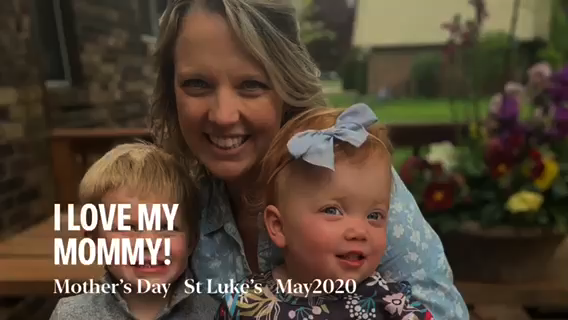 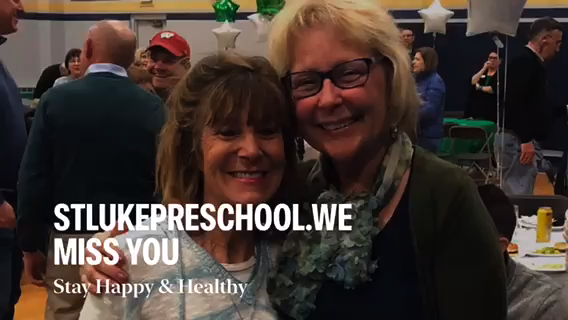 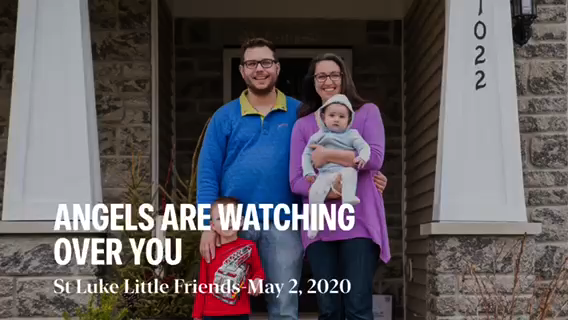 School VideosTribute to May Crowninghttps://www.youtube.com/watch?v=EPKemmR6EcITribute to Alumni Mass 2020https://www.youtube.com/watch?time_continue=41&v=A3MSEtNAcpg&feature=emb_logo6th grade Last Supper video link... https://www.youtube.com/watch? v=68h6-YIGKc8 8th grade Stations of the Cross video link... https://youtu.be/ YFVSZ9kKsBg 